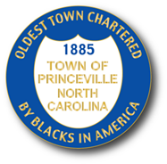 TOWN OF PRINCEVILLEAgenda October 18,2021 7:00PM3003 North Main Street, Tarboro, NC 27886Amid the COVID-19, the Board of Commissioners meeting will not be open to the public but will be available via teleconference.Call to Order and Roll Call (Mute phones please.  Presider, please state the date for recording purposes)Invocation   Pledge of AllegiancePublic Comments: (Limited to 2 minutes. Read by Clerk)AnnouncementsCoronavirus testing sites: Freedom Hill, Vidant walk-in clinic and Heritage ParkCovid Vaccination: ECHD, Freedom Hill, Walgreen, Walmart, OICEdgecombe Community College- Small Business CenterSaving Land Magazine- Climate & PrincevilleAdjustment to Agenda  Approval of the Agenda (Recommendation:  Approval)Consent AgendaSeptember 20, 2021 Regular Meeting and Executive Session (Recommendation: Approval & Signature)September 23, 2021 Special Call Meeting (Recommendation: Approval & Signature)  VIII.  Presentation     IX.  Department Reports (See attachments)Public Works                                                                                                                                                                                                                                                                                                                                                                                                                                                                                                               Finance ReportsAmended Policies (Recommendation:Approval)ConsultantEdgecombe County Sheriff OfficeEdgecombe County TaxPrinceville Volunteer Fire Department (no report-open for questions)X. Town Manager Report1)  Town Hall					            2) Heritage Park3)  Senior Center					4) AuditXI. Attorney Report  Code of Ethics				           2) County Foreclosures	          3)  88 acres					           4) Dumping Ordinance & Litter          5)  Cemetery	           XII. Old Business Retreat OutcomesARP FundsXIII. New BusinessFormat for Minutes (UNC School of Government)United WayPower Bill Allocation Disbursement (FYI)Mayor Conference Education Initiative  XIV. Executive Session:N.C.G.S. 143-318.11(a)(1)(6) To prevent the disclosure of information that is privileged or confidential pursuant to the law of this State or of United States, or not considered a public record within the meaning of the Chapter 132 of the General Statutes.N.C.G.S. 143-318.11(a)(4) To discuss relating to the location or expansion of industries agreement on a tentative list of economic development incentives that may be offered by the public body in negotiations or to discuss matters relating to military installation closure or realignment. Personnel     XV.  Board Comments   XVI.   Adjournment